5 апреля в детском саду состоялась встреча с Карпуниным Андреем Аркадьевичем, местным поэтомДети прочитали  стихотворения из сборника «Родничок». Поэт рассказал о своей творческой деятельности. Дети подарили гостю картину.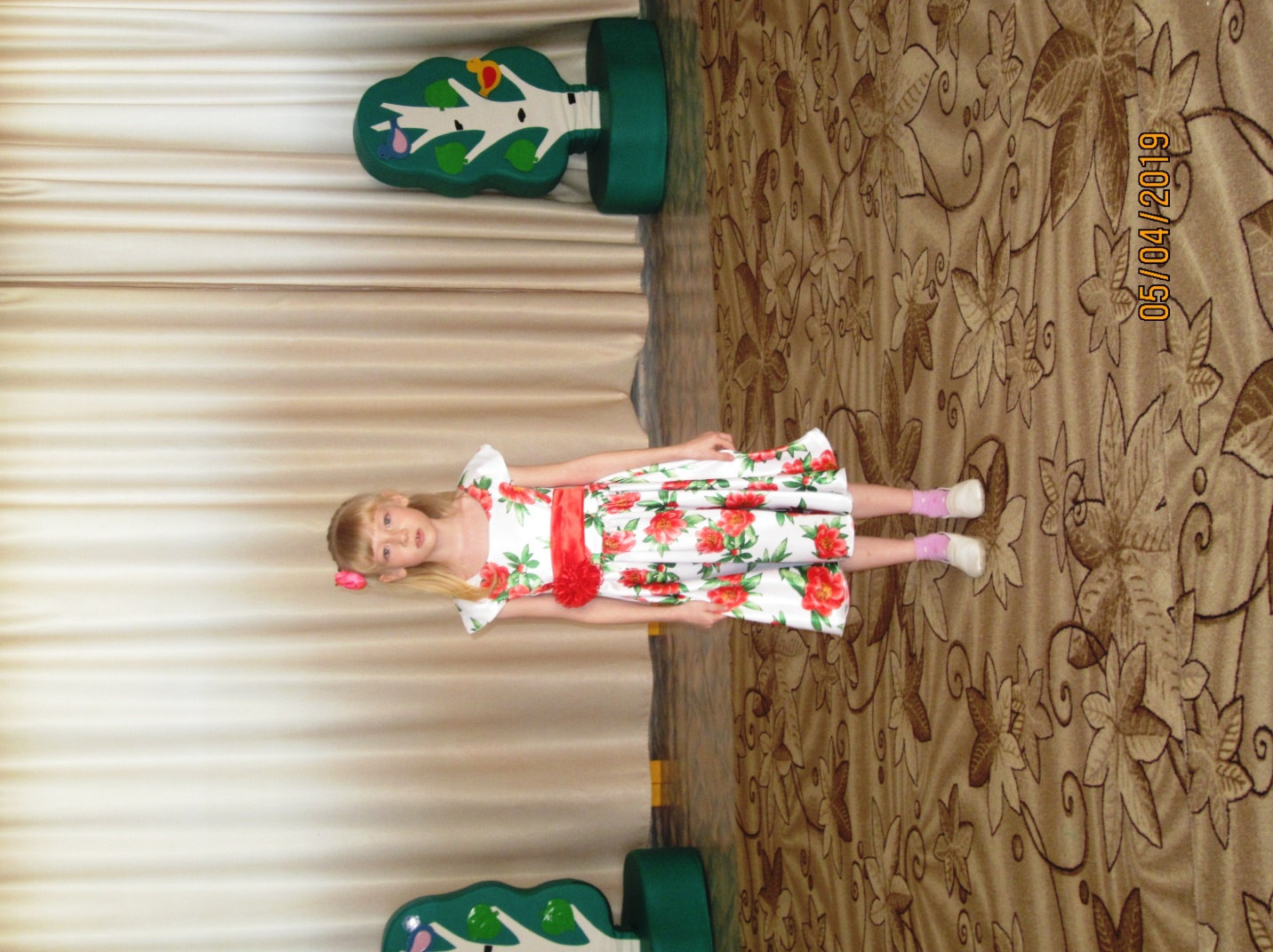 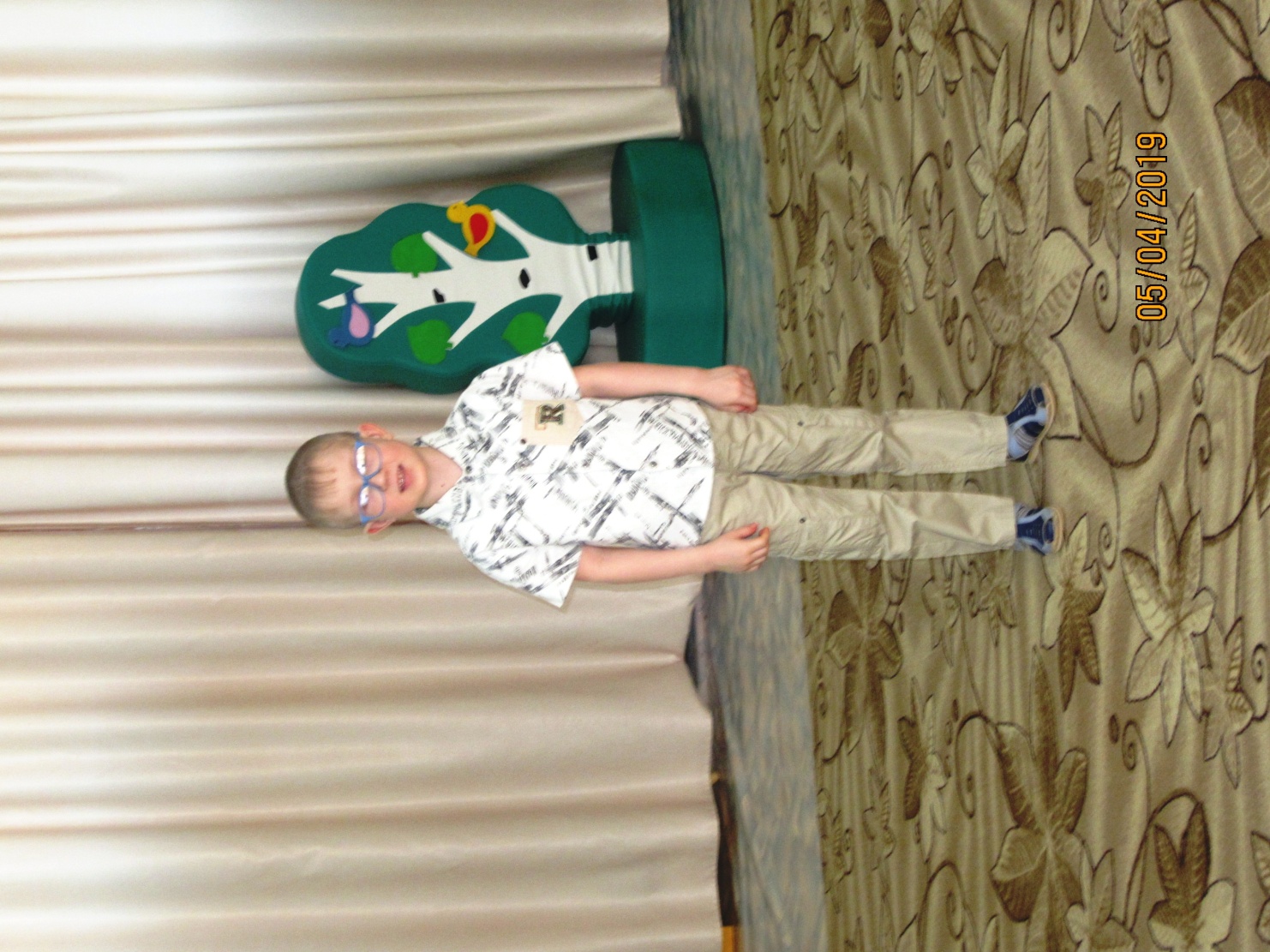 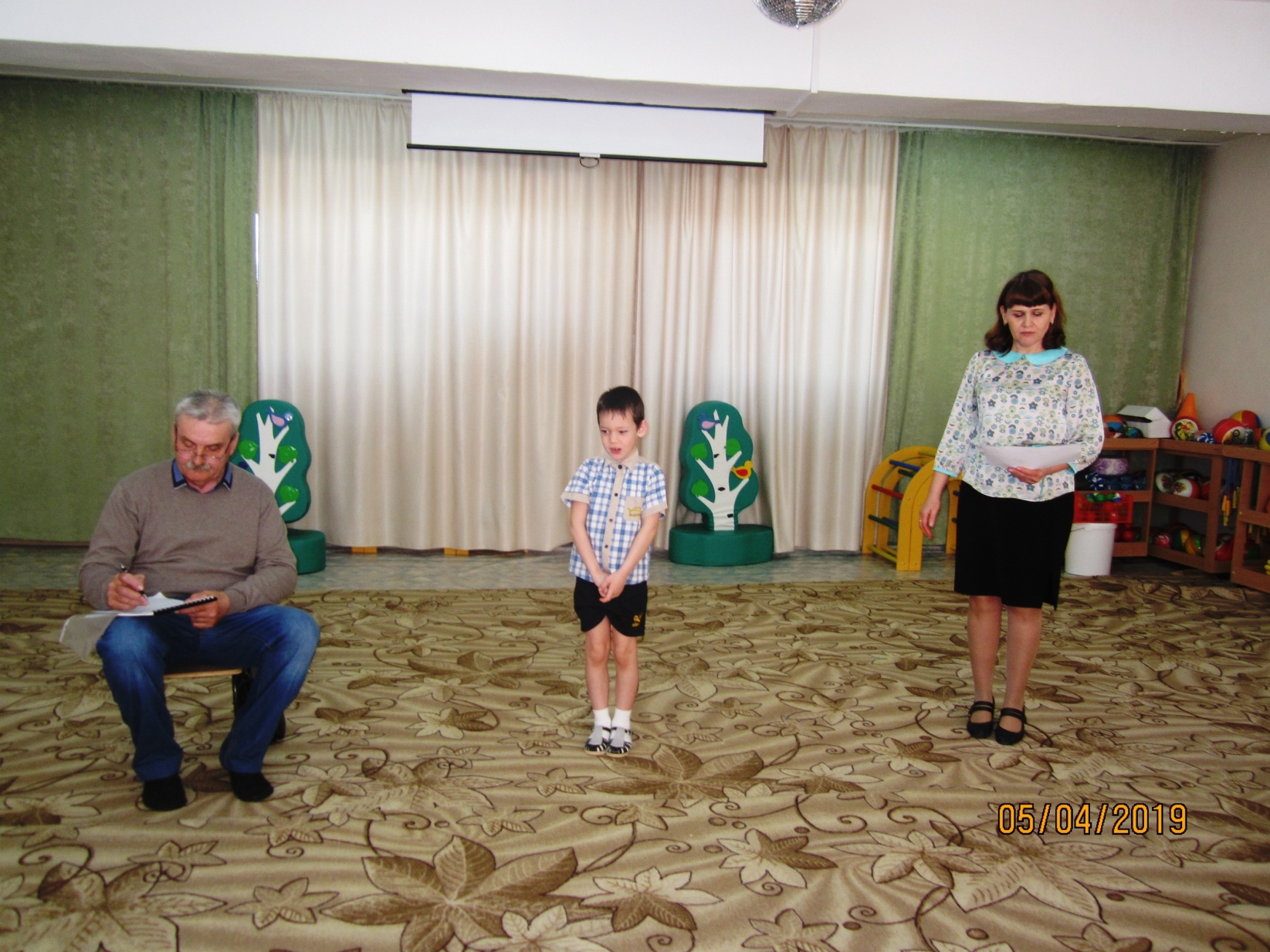 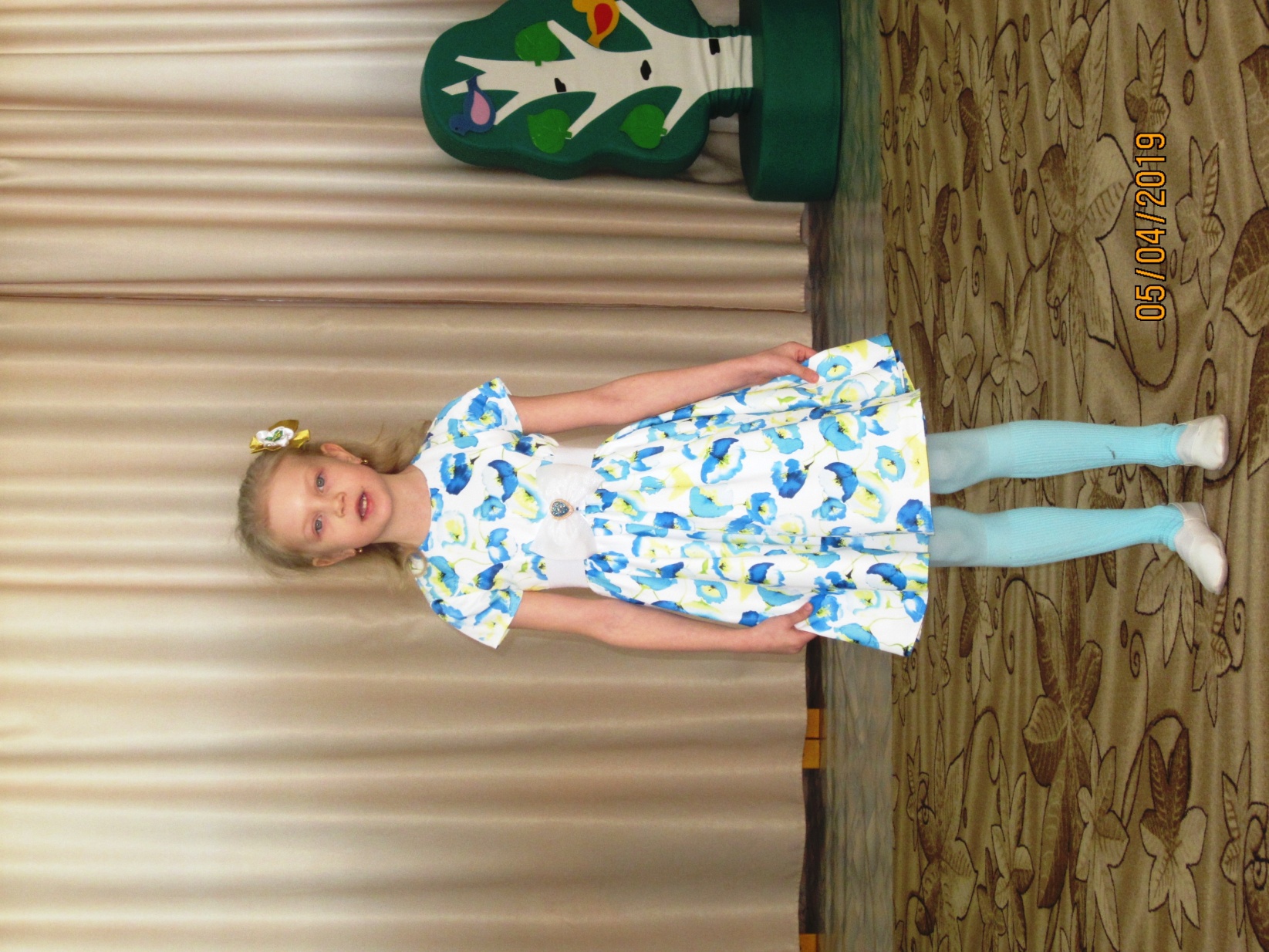 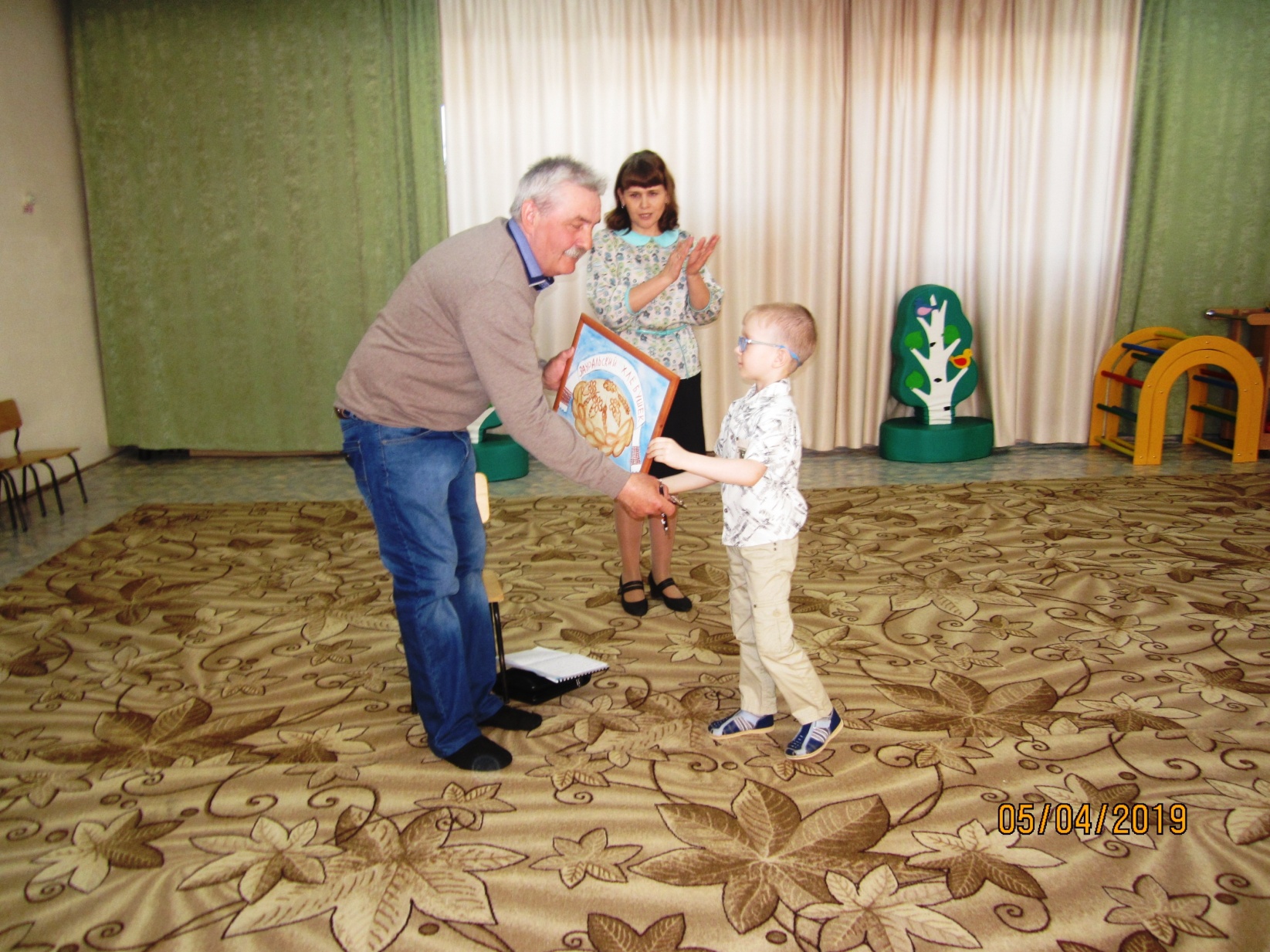 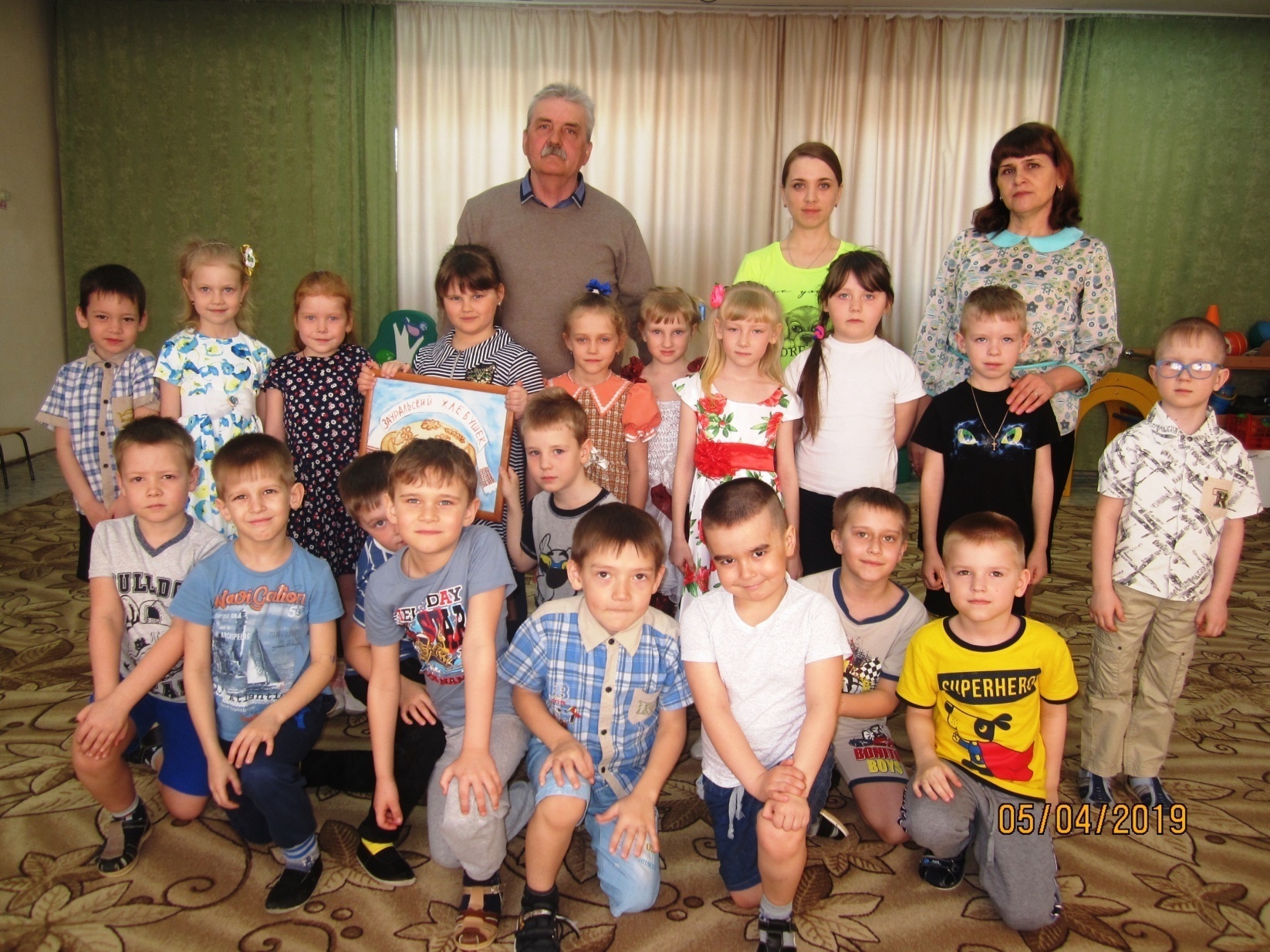 